Actividad 2 horas semana 1 La situación problema 1, 2, 3, 4 Y 5 se deben resolver en la primera sección que aproximadamente es de 2 horas.Solución problema # 1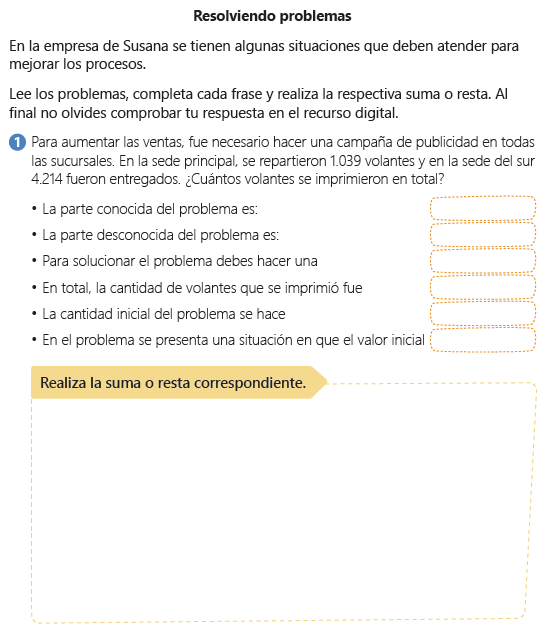 Solución problema # 2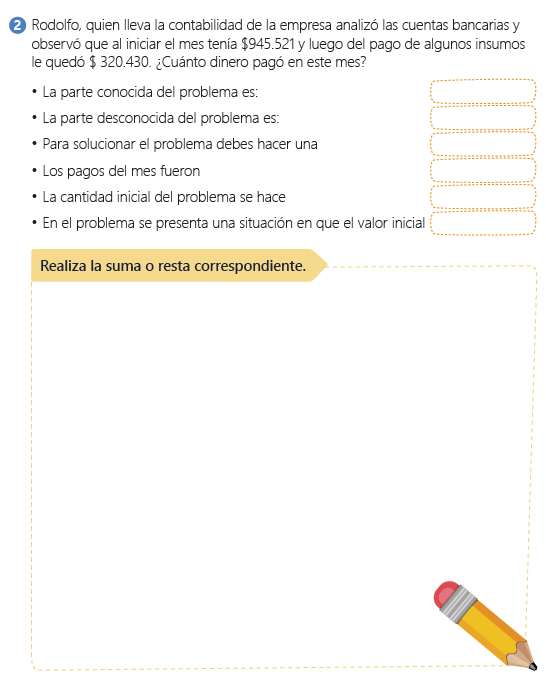 Solución problema # 3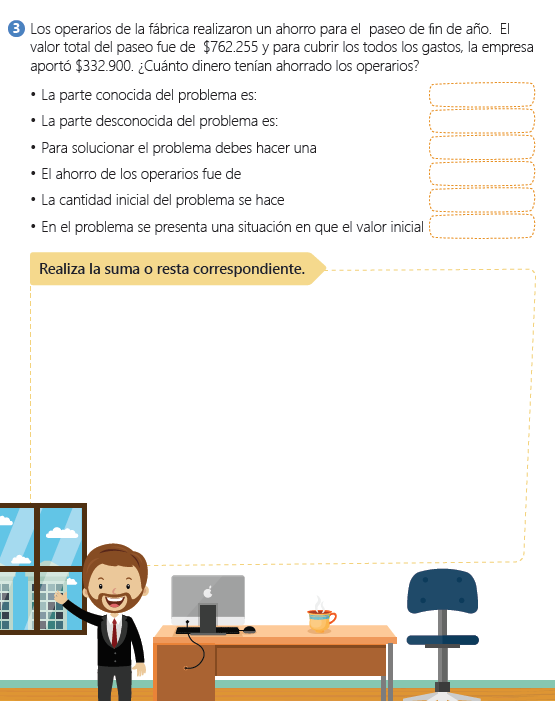 Solución problema # 4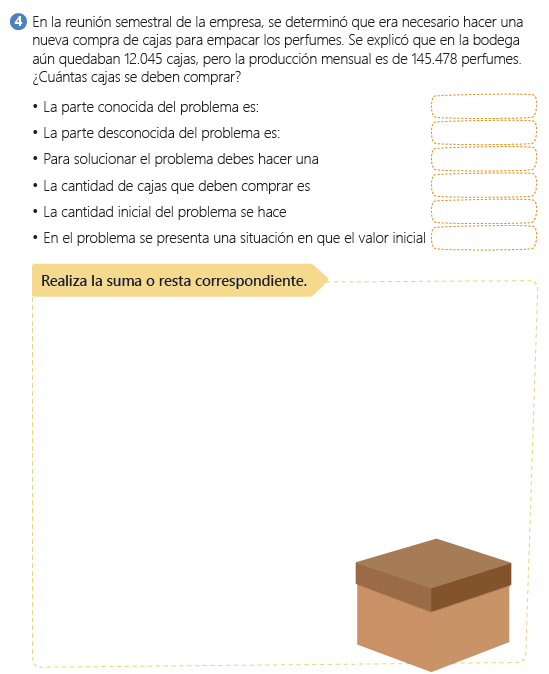 Situación Problema # 5 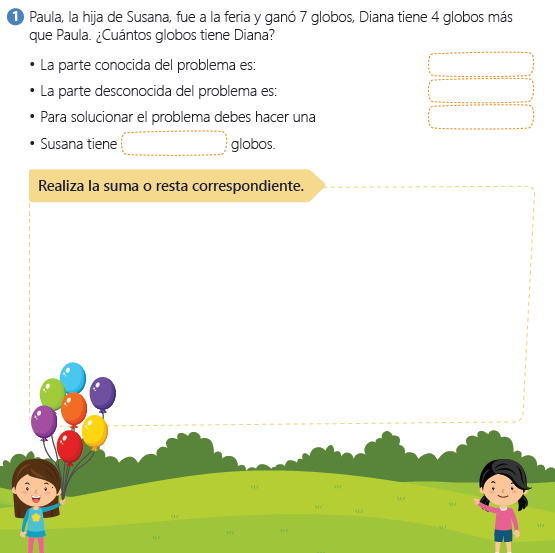 